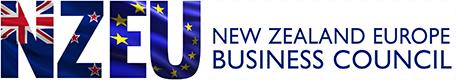 NEW ZEALAND-EUROPE BUSINESS COUNCIL INCORPORATEDNOMINATION FORM  FOR OFFICE HOLDERSNote: The NZEBC Constitution requires in clause 7.3: ‘Nominations for the election of officers shall be in writing signed by a proposer who is a full member of the Council or a duly authorised representative of such member and countersigned by the candidate’. Nominations must be received 21 days prior to the AGM.I , (name)___________________________,  (country) ____________________ as a full member of the New Zealand Europe Business Council hereby nominate the following member:Name:  _________________________Country:________________________________________ as a candidate for the NZEBC position(s) of:	      President              		cVice President 		cSecretary-Treasurer		cCommittee Member 		cI accept the above nomination.Signature of Nominee: ____________________________________Date: ________Signature of Proposer: ____________________________________Date: _________MUST BE RECEIVED BY 26th March 2024. Please scan & email nominations to auckland@honrep.ch or mail to Adrian Blaser, 6 Hawkens Road, Makarau RD1, Warkworth 0981, 021 232 7998 